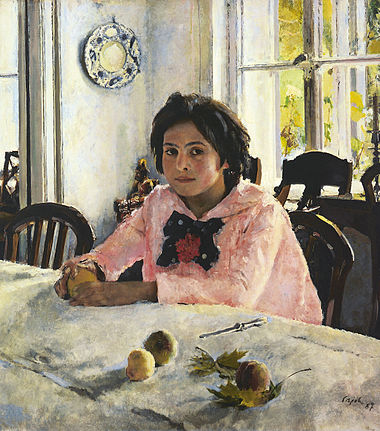 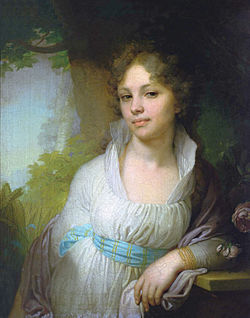 №1______________________________                                          №2________________________________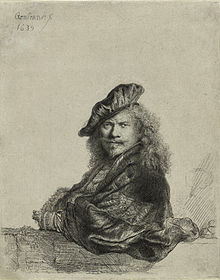 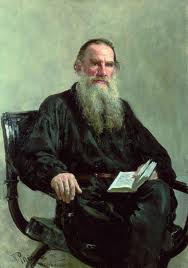 №3____________________________                                            №4 ______________________________      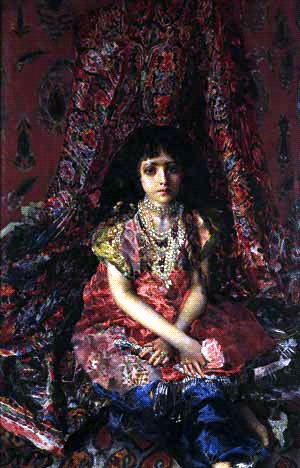                                                       №5 __________________________